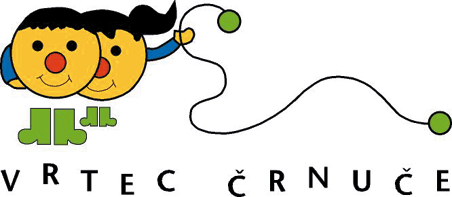 OBVESTILO O UNIČENJU ALI IZGUBI KARTICE PRISTOPAPodpisani-a _______________________________ vas obveščam oziroma vračam kartico pristopa št. ______, ki sem jo prejel za otroka ________________________________________ iz skupine ___________________.Navedite vzrok vračila kartice – ustrezno obkroži:a) kartica ne deluje		b) kartico sem poškodoval-a	               c) kartico sem izgubil-aPodpis delavca: _________________________		Podpis staršev: ______________________________		       (podpis prejemnika)					        (podpis izročitelja)Datum: _____________VRTEC ČRNUČE, Dunajska cesta 400, 1231 LjubljanaTelefon: 01 589 74 10;  Faks: 01 53 73 383E-pošta: vrtec-crnuce@guest.arnes.si; spletna stran: www.vrtec-crnuce.siOBVESTILO O UNIČENJU ALI IZGUBI KARTICE PRISTOPAPodpisani-a _______________________________ vas obveščam oziroma vračam kartico pristopa št. ______, ki sem jo prejel za otroka ________________________________________ iz skupine ___________________.Navedite vzrok vračila kartice – ustrezno obkroži:a) kartica ne deluje		b) kartico sem poškodoval-a	               c) kartico sem izgubil-aPodpis delavca: _________________________		Podpis staršev: ______________________________		       (podpis prejemnika)					        (podpis izročitelja)Datum: _____________VRTEC ČRNUČE, Dunajska cesta 400, 1231 LjubljanaTelefon: 01 589 74 10;  Faks: 01 53 73 383E-pošta: vrtec-crnuce@guest.arnes.si; spletna stran: www.vrtec-crnuce.si